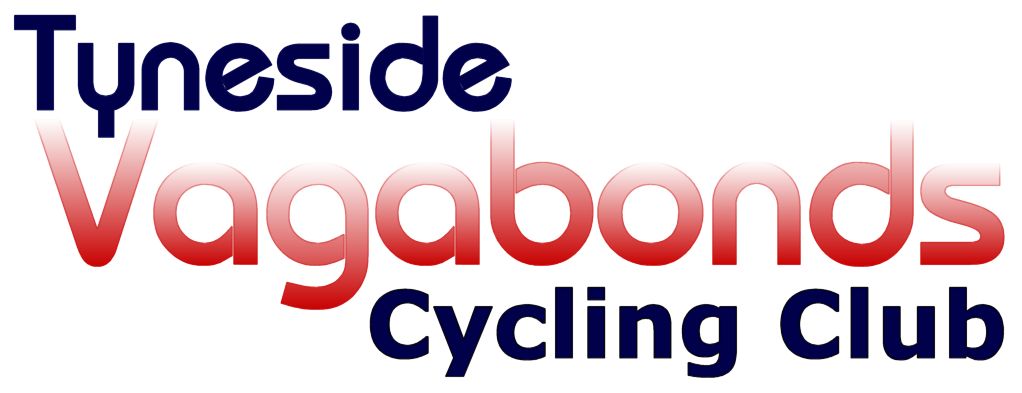 The 62nd Annual Classic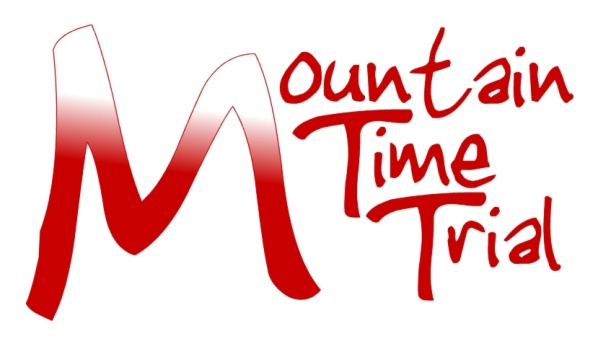 Sunday 14th May 2017Event Secretary:	Gordon Atkinson58 Wansbeck AvenueNorth ShieldsNE30 3DJTel: 07922112110Timekeepers:	Frances SchultzPeter SchultzSharon DysonEwa JohnsonRay LuckettThank you to all the Timekeepers, Marshals and Catering Teamwithout whom this event would not be possible.Promoted for and on behalf of Cycling Time Trials under their rules & regulationsThis is a Lakes &LancsSpoCo EventandNorthumberland & Durham Cycling Association BAR 2017PRIZE WINNERSFastest Time	Carl Donaldson	G.S. Metro	£100 + Medal &Marion Bunton Trophy2nd Fastest Time	Tim Wilcock	G.S. Metro	£50 + Medal3rd Fastest Time	Adam Wild	Tyneside Vagabonds C.C.	£30 + Medal4th Fastest Time	Mark Nulty	Glossop Kinder Velo C.C.	£255thFastest Time	Andrew Scorey	G.S. Metro	£20Fastest Woman	Fiona Burnie	Bishop Auckland CC	£50 + Medal&Dorothy Dent Trophy2nd Fastest Woman	Venda Louise Pollock Breeze Bikes R.T.	£30 + Medal3rd Fastest Woman	Gemma Hutchins	Blaydon C.C.	£25 + MedalFastest Junior	Josh Craven	Tyneside Vagabonds C.C.	£20 + Medal&Ian Vaughan TrophyFastest Juvenile	Matthew Wells	Tyneside Vagabonds C.C.	£20Fastest Vet. (On standard)	Roy Flanagan	Rossendale C.C.	J. K. Marshall TrophyFastest Vet V40 (Actual)	Ben Lane	G.S. Metro	£30 + Medal2nd Vet V40	Hedley Fletcher	Blaydon C.C.	£253rd Vet V40	Karl Juan Denton	Newcastle Cheviot C.C.	£20Fastest Vet V50 (Actual)	Colin Atkinson	Muckle Cycle Club	£25 + Medal2nd Vet V50	Phil Shaw	Kent Valley R.C.	£20Fastest Vet V60 (Actual)	Roy Flanagan	Rossendale C.C.	£25 + MedalFastest Vet V70 (Actual)	John Tiffany	Harrogate Nova C.C.	£20 + MedalFastest Woman WV40	Jane Massey	Cramlington C.C.	£20 + Medal	Fastest Woman WV50	Jennifer Holland	Tyne Tri	£20 + Medal1st‘B’ Category	Thomas Hooper	G.S. Metro	£201st ‘C’ Category	John Routledge	Barnesbury C.C.	£201st ‘D’ Category	Ian Maddison	Ryton Tri Club	£201st ‘E’ Category	Phil Dunn	Wansbeck C.C.	£201st ‘Nov1’ Category	Zeb Kyffin	G.S. Metro	£201st ‘Nov2’ Category	Scott McCance	Derwentside C.C.	£201st ‘Roadman’ Category	Blaine Metcalf	Team Swift	£20Fastest Team of 3 	G.S. Metro ‘A’	(Carl Donaldson, Tim Wilcock, Andrew Scorey)	£25 each2nd Fastest Team of 3	G.S. Metro ‘B’	(Zeb Kyffin, Ben Lane, Thomas Hooper)		£20 each3rd Fastest Team of 3 	Tyneside Vagabonds C.C. ‘A’(Adam Wild, Simon Gibbs, Ken Thursby)	£15 each4th Fastest Team of 3	Blaydon C.C. ‘A’	(Lee Ager, Hedley Fletcher, James Hadfield)	£10 eachFastest Ascent of Bilsmoor Man	Zeb Kyffin     G.S. Metro	£20 + Medal &Russell Thompson TrophyFastest Ascent of Bilsmoor Woman	Fiona Burnie	Bishop Auckland C.C.	£20 + Medal &Ron Steele TrophyThe Junior, Juvenile, Fastest Vet V40 and Bilsmoor prizes were kindly sponsored by Ian and Tina SuttonOnly one prize per rider, except for Ascent of Bilsmoor, Fastest Veteran on Standard, and Team prizesWhere a rider qualifies for two prizes, the highest value prize will be awarded.If the prizes are of equal value, they will be awarded in the order shown on this page.Many thanks to Start Cycles of Newcastle for the kind donation of a fantastic set of prizes which were given out at the presentation as spot prizes drawn from among the race finishers.Veterans CompetitionTeam CompetitionPosNoRiderClubCat 1Cat 2Cat 3TimeBilsmoorBilsmoorTime To BilsmoorTime To BilsmoorTime From BilsmoorTime From BilsmoorTimePosTimePosTimePos1120Carl DonaldsonGS MetroA1:52:4806:1421:12:0110:40:471270Tim WilcockGS MetroA1:56:0006:1531:14:0120:41:593360Adam WildTyneside Vagabonds CCA1:56:3306:2441:15:1330:41:202480Mark NultyGlossop Kinder Velo Cycling ClubN11:59:1006:5871:16:0440:43:0645106Andrew ScoreyGS MetroN12:03:4007:20201:18:5050:44:506685Eddie AddisRT 23A2:05:1207:17191:19:4480:45:287796Zeb KyffinGS MetroN1R2:05:2106:0911:19:1260:46:099826Lee AgerBlaydon CCN12:06:0507:25=211:21:35130:44:305955Thomas GilbertLudgvan Cycling ClubN12:06:4807:14=161:19:1870:47:30=1510115Ben LaneGS MetroAV402:07:4707:14=161:21:20100:46:27101150Blaine MetcalfTeam SwiftAR2:07:5107:10=141:20:1890:47:33171295Hedley FletcherBlaydon CCAV402:08:0407:46251:21:25120:46:39111376Colin AtkinsonMuckle Cycle ClubBV502:08:0507:06131:22:03=150:46:02814116Karl Juan DentonNewcastle Cheviot CCBV40R2:08:5407:02101:21:24110:47:30=151561Thomas HooperGS MetroB2:09:0907:05=111:22:03=150:47:06131666Terry WilkinsonTyne & Wear Fire & Rescue Service CCBR2:09:1107:16181:22:00140:47:111417103Darren WilliamsonMuckle Cycle ClubN1V402:11:0508:14=371:24:22190:46:431218105Simon GibbsTyneside Vagabonds CCN1V402:12:5408:03321:24:46200:48:082019119John RoutledgeBarnesbury CCC2:13:1007:57301:23:53180:49:172320112James HadfieldBlaydon CCN12:13:3508:24=411:25:17210:48:182121104Jamie JohnsonBarnesbury CCCR2:14:1606:5661:22:59170:51:17362283Ross GrayPrima Team RacingN1R2:15:0307:10=141:25:43230:49:202423102Paul HagueGosforth RCBV402:15:0607:55=281:25:39220:49:27252481Michael OpenshawCestria C.C.N1V40R2:15:4106:3351:26:03240:49:38272587Ken ThursbyTyneside Vagabonds CCBV402:16:3508:36461:28:57310:47:38182691Matthew WebbHoughton CCN12:16:3707:55=281:27:04260:49:332627107Roy FlanaganRossendale RCBV602:17:0308:22401:29:16330:47:47192852Ian CrookesBlaydon CCBV402:17:0407:42241:26:48250:50:16312974Peter HerdmanBlaydon CCN1V402:17:2108:59601:27:34280:49:47293046Eoin GormleyBlaydon CCN1R2:18:1707:00=81:28:10290:50:07303158Phil  ShawKent Valley RCCV502:18:2208:07341:27:19270:51:03353216Tim NicholDerwentside CCN12:18:4308:53571:29:56380:48:47223353James MeadowsCleveland Wheelers CCC2:19:4107:34231:28:22300:51:19373468Colin HumphreyMuckle Cycle ClubCV502:19:4208:00311:29:58390:49:442835118Greg MeliaClifton CC YorkC2:20:2008:14=371:29:25350:50:55343686David SparrowCestria C.C.N1V402:20:2107:00=81:29:29360:50:52333789Ian SimonBreeze Bikes RTN1V402:20:5708:37471:30:38410:50:193238113Michael Hardcastle Royal Air Force Cycling AssociationN1V40R2:21:3107:49271:29:12320:52:19=403964Mal GrayCestria C.C.CV40R2:21:4307:48261:29:24340:52:19=404044Scott McCanceDerwentside CCN2R2:21:4607:25=211:29:40370:52:06394157Terry OttawayCestria C.C.CV40R2:22:3008:49=511:31:05420:51:253842108Don SpeightTyneside Vagabonds CCCV502:22:5608:10361:30:02400:52:54=464367Philip KennellGosforth RCN1V50R2:23:5908:14=371:31:23450:52:36434463Jonathan CaisleyNorthumbria Police C.C.N1V40R2:24:2008:45501:31:26=460:52:54=4645114Fiona BurnieBishop Auckland CCCWR2:24:2807:05=111:31:18430:53:10=494634Shaun O'SheaNRG/Triscience RTN1V402:24:3608:49=511:31:26=460:53:10=494733Ian GallonNorth Tyneside Riders CCN2V40R2:25:0708:05331:31:59480:53:08484838Venda Louise PollockBreeze Bikes RTN2W2:25:0808:33=431:32:39500:52:29424924Christopher RamshawNorth RacingN1V402:26:2008:35451:32:12490:54:08565099David GoodwinNewcastle Cheviot CCCV50R2:26:2208:33=431:32:46510:53:36545173Andrew DicksonBerwick WheelersN12:27:3109:13=641:34:42570:52:49455279Christian Roberts Allen Valley VeloCV40R2:27:4808:43491:35:08580:52:40445349Roy PattinsonBreeze Bikes RTN2V402:27:5808:08351:33:48540:54:10575415Roger ClarkeTyneside Vagabonds CCCV402:28:0009:03611:34:33560:53:27535540Josh CravenTyneside Vagabonds CCEJ2:28:2808:41481:31:19440:57:09665629Lee StathamHoughton CCN2V402:28:4208:50=541:35:29590:53:13515712Matthew WellsTyneside Vagabonds CCN2Juv2:29:3708:24=411:33:27530:56:10625878Adam HogarthTyneside Vagabonds CCC2:30:1108:52561:34:18550:55:53615935Ian MaddisonRyton Tri ClubDV502:31:0208:50=541:36:04600:54:58606072Sebastian StockbridgeBlaydon CCB2:31:3609:37701:33:24520:58:12716136Philip MasonOtley CCN2V502:31:4709:13=641:37:58640:53:49556230Keith SibbaldCramlington CCCV402:32:2708:58591:37:44630:54:43596313Gemma HutchinsBlaydon CCN2W2:33:3709:09631:39:16670:54:21586422Robert BoakTyneside Vagabonds CCN2V602:33:5709:06621:37:00=610:56:57656521Paul RobsonHoughton CCN1V502:35:1209:42711:38:29650:56:43636610Christopher ThompsonWansbeck CCDV502:37:1008:49=511:39:29680:57:41686720Rob HogarthTyneside Vagabonds CCDV402:38:0309:15661:39:05660:58:58756828David SwainsonDerwentside CCN2V40R2:39:0409:44721:40:16690:58:48726945Richard ExleyGosforth RCDV602:39:2810:07751:42:34740:56:54647048Richard BurtSolihull CCN2V60R2:40:0708:55581:41:18710:58:49737125Alan MacaulayTyneside Vagabonds CCDV502:41:3809:20671:41:15701:00:23777217Andrew ThorpNorth RacingN2R2:41:4009:53=731:42:25730:59:15767392Louise BurnieGBCycles.co.ukN1WR2:42:1109:34691:44:10760:58:01707459David MitchesonNorth RacingDV502:42:2209:31681:41:24721:00:58797527Raymond BellDerwentside CCDV602:43:3810:43=781:45:38770:58:00697623Stephen McintoshBarnesbury CCN2V40R2:43:5610:27761:43:13751:00:43787741David HilditchRibble Valley C&RCDV602:45:1510:28771:46:20780:58:55747831Jennifer HollandTyne TriEWV502:45:5509:53=731:48:23810:57:32677969Richard SillWansbeck CCCV602:49:4310:43=781:46:39791:03:04808094Richard CleatheroNorth RacingCR2:51:2111:01811:47:36801:03:45828114Phil DunnWansbeck CCEV602:53:1211:15831:48:50821:04:2283827Robert NewtonWansbeck CCEV502:54:5911:14821:49:35831:05:24848337John TiffanyHarrogate Nova CCN2V702:57:3012:08861:53:48841:03:42818418Jane MasseyCramlington CCN2WV40R2:59:5710:51802:06:33860:53:24528511Richard MarshallCestria C.C.EV703:02:0411:40841:56:29851:05:3585869Joe ApplegarthHoughton CCEV70R3:47:2416:49872:26:28871:20:568651Paul WhitehillHoughton CCBV40DNF12:02851:37:00=6147Stephen KnightRyton Tri ClubN1DNF6Tania TuckerTyneside Vagabonds CCN2WV40APOL8Terry FountainBreeze Bikes RTN2V40APOL32Jock BolamBreeze Bikes RTN2V40APOL43Charlotte CooperGS MetroEWAPOL62Dan MeggisonBarnesbury CCN1APOL65Steven CraggsBlaydon CCAAPOL71Tim IrwinTyneside Vagabonds CCBV40APOL77Dougan CollinsFerryhill WhsBV50APOL82Andy MossAdept Precision RTBV50APOL90Danny GrievesGS MetroAAPOL109Russell HughesTyneside Vagabonds CCCV50APOL84Sam DoddBarnesbury CCN1APOL93Christian Webster-Reed Cestria C.C.N1APOL98David CooksonPreston CCCAPOL101Mark BreezeBreeze Bikes RTBV40APOL19Claire JacksonAllen Valley VeloN2WV50DNS39Brendon JacksonAllen Valley VeloN2V40DNS42Peter McEwanBreeze Bikes RTEDNS54David ClarkRichmond CCCV50DNS56Brian JohnsonCestria Cycles Racing TeamBV50DNS75Dean PenfoldCestria Cycles Racing TeamN1DNS88Richmond DentonParentini Test TeamCV40DNS97Randle ShentonTeam SwiftBV50DNS110Matt MoorhousePreston CCAV40DNS111Chris BurnsCestria Cycles Racing TeamBDNS100Jon SturmanBlumilk.comAV40DQ117Richard RothwellM Steel Cycle Racing TeamN1V40RDQPosNoRiderClubCat 2TimeStandard1107Roy FlanaganRossendale RCV602:17:0322:00276Colin AtkinsonMuckle Cycle ClubV502:08:0519:333115Ben LaneGS MetroV402:07:4715:324116Karl Juan DentonNewcastle Cheviot CCV402:08:5414:255103Darren WilliamsonMuckle Cycle ClubV402:11:0513:18695Hedley FletcherBlaydon CCV402:08:0412:047102Paul HagueGosforth RCV402:15:0611:26858Phil  ShawKent Valley RCV502:18:2209:169108Don SpeightTyneside Vagabonds CCV502:22:5609:101068Colin HumphreyMuckle Cycle ClubV502:19:4207:561181Michael OpenshawCestria C.C.V402:15:4106:3312105Simon GibbsTyneside Vagabonds CCV402:12:5406:111374Peter HerdmanBlaydon CCV402:17:2105:581499David GoodwinNewcastle Cheviot CCV502:26:2205:441522Robert BoakTyneside Vagabonds CCV602:33:5705:061687Ken ThursbyTyneside Vagabonds CCV402:16:3504:351727Raymond BellDerwentside CCV602:43:3803:521836Philip MasonOtley CCV502:31:4703:451967Philip KennellGosforth RCV502:23:5903:392089Ian SimonBreeze Bikes RTV402:20:5703:262152Ian CrookesBlaydon CCV402:17:0402:012233Ian GallonNorth Tyneside Riders CCV402:25:0701:252348Richard BurtSolihull CCV602:40:0701:182445Richard ExleyGosforth RCV602:39:2800:462535Ian MaddisonRyton Tri ClubV502:31:02-00:0426113Michael Hardcastle Royal Air Force Cycling AssociationV402:21:31-00:212764Mal GrayCestria C.C.V402:21:43-00:332831Jennifer HollandTyne TriWV502:45:55-00:522937John TiffanyHarrogate Nova CCV702:57:30-01:023041David HilditchRibble Valley C&RCV602:45:15-01:253110Christopher ThompsonWansbeck CCV502:37:10-02:473224Christopher RamshawNorth RacingV402:26:20-03:013321Paul RobsonHoughton CCV502:35:12-03:063486David SparrowCestria C.C.V402:20:21-03:203525Alan MacaulayTyneside Vagabonds CCV502:41:38-03:453634Shaun O'SheaNRG/Triscience RTV402:24:36-04:283715Roger ClarkeTyneside Vagabonds CCV402:28:00-04:413857Terry OttawayCestria C.C.V402:22:30-05:293911Richard MarshallCestria C.C.V703:02:04-05:364063Jonathan CaisleyNorthumbria Police C.C.V402:24:20-06:174179Christian Roberts Allen Valley VeloV402:27:48-06:384249Roy PattinsonBreeze Bikes RTV402:27:58-06:484314Phil DunnWansbeck CCV602:53:12-06:574469Richard SillWansbeck CCV602:49:43-08:184529Lee StathamHoughton CCV402:28:42-09:374630Keith SibbaldCramlington CCV402:32:27-10:134759David MitchesonNorth RacingV502:42:22-12:314820Rob HogarthTyneside Vagabonds CCV402:38:03-12:354928David SwainsonDerwentside CCV402:39:04-17:545023Stephen McintoshBarnesbury CCV402:43:56-23:48517Robert NewtonWansbeck CCV502:54:59-24:015218Jane MasseyCramlington CCWV402:59:57-27:51539Joe ApplegarthHoughton CCV703:47:24-46:56PosClubTimeNoRiderTime1GS Metro 'A'5:52:28120Carl Donaldson1:52:481GS Metro 'A'5:52:2870Tim Wilcock1:56:001GS Metro 'A'5:52:28106Andrew Scorey2:03:402GS Metro 'B'6:22:1796Zeb Kyffin2:05:212GS Metro 'B'6:22:17115Ben Lane2:07:472GS Metro 'B'6:22:1761Thomas Hooper2:09:093Tyneside Vagabonds 'A'6:26:0260Adam Wild1:56:333Tyneside Vagabonds 'A'6:26:02105Simon Gibbs2:12:543Tyneside Vagabonds 'A'6:26:0287Ken Thursby2:16:354Blaydon CC 'A'6:27:4426Lee Ager2:06:054Blaydon CC 'A'6:27:4495Hedley Fletcher2:08:044Blaydon CC 'A'6:27:44112James Hadfield2:13:355Muckle Cycle Club6:38:5276Colin Atkinson2:08:055Muckle Cycle Club6:38:52103Darren Williamson2:11:055Muckle Cycle Club6:38:5268Colin Humphrey2:19:426Blaydon CC 'B'6:52:4252Ian Crookes2:17:046Blaydon CC 'B'6:52:4274Peter Herdman2:17:216Blaydon CC 'B'6:52:4246Eoin Gormley2:18:177Cestria C.C.6:57:4581Michael Openshaw2:15:417Cestria C.C.6:57:4586David Sparrow2:20:217Cestria C.C.6:57:4564Mal Gray2:21:438Barnesbury7:11:22119John Routledge2:13:108Barnesbury7:11:22104Jamie Johnson2:14:168Barnesbury7:11:2223Stephen Mcintosh2:43:569Breeze Bikes RT7:14:0389Ian Simon2:20:579Breeze Bikes RT7:14:0338Venda Louise Pollock2:25:089Breeze Bikes RT7:14:0349Roy Pattinson2:27:5810Gosforth RC7:18:33102Paul Hague2:15:0610Gosforth RC7:18:3367Philip Kennell2:23:5910Gosforth RC7:18:3345Richard Exley2:39:2811Tyneside Vagabonds 'B'7:19:24108Don Speight2:22:5611Tyneside Vagabonds 'B'7:19:2415Roger Clarke2:28:0011Tyneside Vagabonds 'B'7:19:2440Josh Craven2:28:2812Derwentside CC7:19:3316Tim Nichol2:18:4312Derwentside CC7:19:3344Scott McCance2:21:4612Derwentside CC7:19:3328David Swainson2:39:0413Houghton CC7:20:3191Matthew Webb2:16:3713Houghton CC7:20:3129Lee Statham2:28:4213Houghton CC7:20:3121Paul Robson2:35:1214Tyneside Vagabonds 'C'7:33:4512Matthew Wells2:29:3714Tyneside Vagabonds 'C'7:33:4578Adam Hogarth2:30:1114Tyneside Vagabonds 'C'7:33:4522Robert Boak2:33:5715North Racing7:50:2224Christopher Ramshaw2:26:2015North Racing7:50:2217Andrew Thorp2:41:4015North Racing7:50:2259David Mitcheson2:42:2216Wansbeck CC8:20:0510Christopher Thompson2:37:1016Wansbeck CC8:20:0569Richard Sill2:49:4316Wansbeck CC8:20:0514Phil Dunn2:53:12